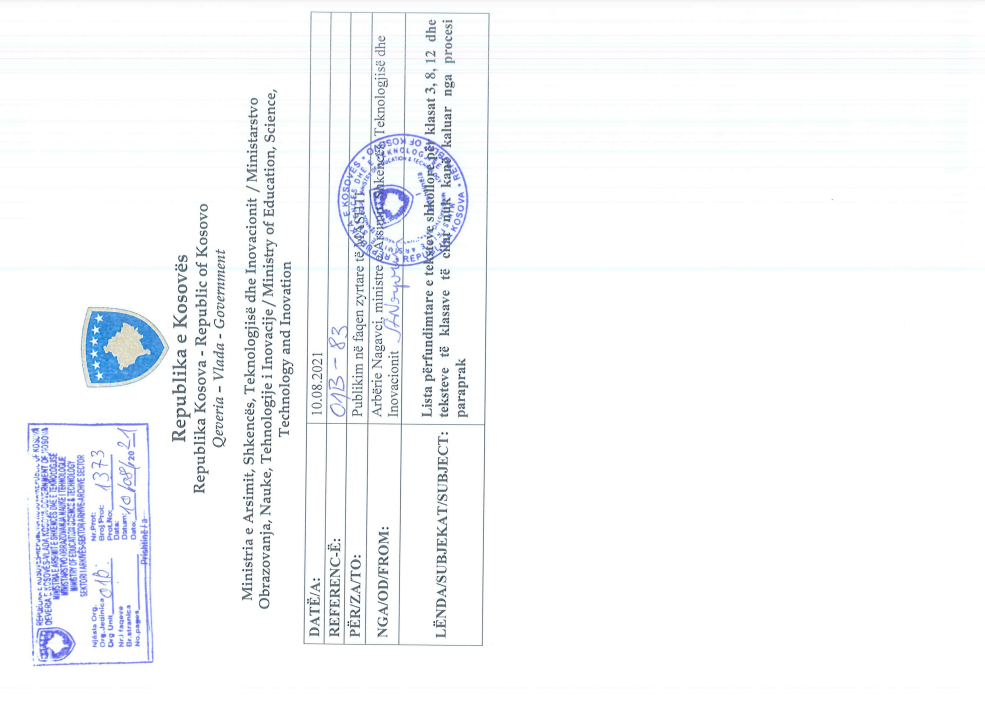 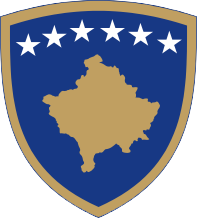 Republika e KosovësRepublika Kosova - Republic of Kosovo Qeveria – Vlada - GovernmentMinistria e Arsimit, Shkencës, Teknologjisë dhe Inovacionit Ministarstva za Obrazovanje Nauku, Tehnologiju i Inovacije Ministry of Education, Science, Technology and InnovationLISTA PËFUNDIMTARE E TEKSTEVE SHKOLLORE PËR KLASAT 3, 8, 12  DHE TEKSTEVE TË KLASAVE TË CILAT NUK KANË KALUAR NGA PROCESI PARAPRAK               Në vijim prezantojmë vlerësimin e dorëshkrimeve sipas recensentëve për secilën klasë dhe lëndë: 	KLASA - III	VLERËSIMI I DORËSHKRIMEVE SIPAS RECENSENTEVE PËR KLASËN E TRETËGJUHË SHQIPEVLERËSIMI I DORËSHKRIMEVE SIPAS RECENSENTEVE PËR KLASËN E TRETËMATEMATIKËVLERËSIMI I DORËSHKRIMEVE SIPAS RECENSENTEVE PËR KLASËN E TRETËEDUKATË FIGURATIVEVLERËSIMI I DORËSHKRIMEVE SIPAS RECENSENTEVE PËR KLASËN E TRETËEDUKATË MUZIKOREVLERËSIMI I DORËSHKRIMEVE SIPAS RECENSENTEVE PËR KLASËN E TRETËNJERIU DHE NATYRAVLERËSIMI I DORËSHKRIMEVE SIPAS RECENSENTEVE PËR KLASËN E TRETËSHOQËRIA DHE MJEDISIVLERËSIMI I DORËSHKRIMEVE SIPAS RECENSENTEVE PËR KLASËN E TRETËEDUKATË FIZIKE, SPORTI DHE SHËNDETIVLERËSIMI I DORËSHKRIMEVE SIPAS RECENSENTEVE PËR KLASËN E TRETËSHKATHTËSI PËR JETË 	KLASA - VII	VLERËSIMI I DORËSHKRIMEVE SIPAS RECENSENTEVE PËR KLASËN E SHTATËART FIGURATIVVLERËSIMI I DORËSHKRIMEVE SIPAS RECENSENTEVE PËR KLASËN E SHTATËKIMI 	KLASA -VIII	 VLERËSIMI I DORËSHKRIMEVE SIPAS RECENSENTEVE PËR KLASËN E TETËGJUHË SHQIPEVLERËSIMI I DORËSHKRIMEVE SIPAS RECENSENTEVE PËR KLASËN E TETËART FIGURATIVVLERËSIMI I DORËSHKRIMEVE SIPAS RECENSENTEVE PËR KLASËN E TETËEDUKATË MUZIKOREVLERËSIMI I DORËSHKRIMEVE SIPAS RECENSENTEVE PËR KLASËN E TETËMATEMATIKËVLERËSIMI I DORËSHKRIMEVE SIPAS RECENSENTEVE PËR KLASËN E TETËBIOLOGJIVLERËSIMI I DORËSHKRIMEVE SIPAS RECENSENTEVE PËR KLASËN E TETËKIMIVLERËSIMI I DORËSHKRIMEVE SIPAS RECENSENTEVE PËR KLASËN E TETËFIZIKËVLERËSIMI I DORËSHKRIMEVE SIPAS RECENSENTEVE PËR KLASËN E TETËGJEOGRAFIVLERËSIMI I DORËSHKRIMEVE SIPAS RECENSENTEVE PËR KLASËN E TETËEDUKATË QYTETAREVLERËSIMI I DORËSHKRIMEVE SIPAS RECENSENTEVE PËR KLASËN E TETËHISTORIVLERËSIMI I DORËSHKRIMEVE SIPAS RECENSENTEVE PËR KLASËN E TETËEDUKATË FIZIKE, SPORTI DHE SHËNDETIVLERËSIMI I DORËSHKRIMEVE SIPAS RECENSENTEVE PËR KLASËN E TETËTEKNOLOGJI ME TIK 	KLASA - X	VLERËSIMI I DORËSHKRIMEVE SIPAS RECENSENTEVE PËR KLASËN E DHJETËEDUKATË FIZIKEVLERËSIMI I DORËSHKRIMEVE SIPAS RECENSENTEVE PËR KLASËN E DHJETËKIMI 	KLASA - XI	VLERËSIMI I DORËSHKRIMEVE SIPAS RECENSENTEVE PËR KLASËN E NJËMBËDHJETËGJEOGRAFI 	KLASA - XII	VLERËSIMI I DORËSHKRIMEVE SIPAS RECENSENTEVE PËR KLASËN E DYMBËDHJETËGJUHË SHQIPEVLERËSIMI I DORËSHKRIMEVE SIPAS RECENSENTEVE PËR KLASËN E DYMBËDHJETËART FIGURATIVVLERËSIMI I DORËSHKRIMEVE SIPAS RECENSENTEVE PËR KLASËN E DYMBËDHJETËMATEMATIKËVLERËSIMI I DORËSHKRIMEVE SIPAS RECENSENTEVE PËR KLASËN E DYMBËDHJETËBIOLOGJIVLERËSIMI I DORËSHKRIMEVE SIPAS RECENSENTEVE PËR KLASËN E DYMBËDHJETËFIZIKEVLERËSIMI I DORËSHKRIMEVE SIPAS RECENSENTEVE PËR KLASËN E DYMBËDHJETËASTRONOMIVLERËSIMI I DORËSHKRIMEVE SIPAS RECENSENTEVE PËR KLASËN E DYMBËDHJETËKIMIVLERËSIMI I DORËSHKRIMEVE SIPAS RECENSENTEVE PËR KLASËN E DYMBËDHJETËEDUKATË QYTETAREVLERËSIMI I DORËSHKRIMEVE SIPAS RECENSENTEVE PËR KLASËN E DYMBËDHJETËHISTORIVLERËSIMI I DORËSHKRIMEVE SIPAS RECENSENTEVE PËR KLASËN E DYMBËDHJETËPSIKOLOGJIVLERËSIMI I DORËSHKRIMEVE SIPAS RECENSENTEVE PËR KLASËN E DYMBËDHJETËFILOZOFI DHE LOGJIKVLERËSIMI I DORËSHKRIMEVE SIPAS RECENSENTEVE PËR KLASËN E DYMBËDHJTËTIKVLERËSIMI I DORËSHKRIMEVE SIPAS RECENSENTEVE PËR KLASËN E DYMBËDHJTËSOCIOLOGJIVLERËSIMI I DORËSHKRIMEVE SIPAS RECENSENTEVE PËR KLASËN E DYMBËDHJETEGJEOGRAFIVLERËSIMI I DORËSHKRIMEVE SIPAS RECENSENTEVE PËR KLASËN E DYMBËDHJETËMATEMATIKËTEKSTET PËR KOMUNITETIN TURKVLERËSIMI I DORËSHKRIMEVE SIPAS RECENSENTEVE PËR KLASËN E PARËMUZIKË- TURQISHTVLERËSIMI I DORËSHKRIMEVE SIPAS RECENSENTEVE PËR KLASËN E PARËGJUHË- TURQISHTVLERËSIMI I DORËSHKRIMEVE SIPAS RECENSENTEVE PËR KLASËN E DYTËARTI- TURQISHTVLERËSIMI I DORËSHKRIMEVE SIPAS RECENSENTEVE PËR KLASËN E DYTËART- TURQISHTVLERËSIMI I DORËSHKRIMEVE SIPAS RECENSENTEVE PËR KLASËN E DYTËGJUHË- TURKEVLERËSIMI I DORËSHKRIMEVE SIPAS RECENSENTEVE PËR KLASËN E TRETËMUZIKË- TURQISHTVLERËSIMI I DORËSHKRIMEVE SIPAS RECENSENTEVE PËR KLASËN E TRETËGJUHË- TURKEVLERËSIMI I DORËSHKRIMEVE SIPAS RECENSENTEVE PËR KLASËN E GJASHTËHISTORI- TURQISHTVLERËSIMI I DORËSHKRIMEVE SIPAS RECENSENTEVE PËR KLASËN E SHTATËARTI- TURQISHTVLERËSIMI I DORËSHKRIMEVE SIPAS RECENSENTEVE PËR KLASËN E SHTATËGJUHË- TURKEVLERËSIMI I DORËSHKRIMEVE SIPAS RECENSENTEVE PËR KLASËN E SHTATËHISTORI- TURQISHTVLERËSIMI I DORËSHKRIMEVE SIPAS RECENSENTEVE PËR KLASËN E SHTATËARTI- TURQISHTVLERËSIMI I DORËSHKRIMEVE SIPAS RECENSENTEVE PËR KLASËN E TETËARTI- TURQISHTVLERËSIMI I DORËSHKRIMEVE SIPAS RECENSENTEVE PËR KLASËN E DHJETËGJUHË- TURKEVLERËSIMI I DORËSHKRIMEVE SIPAS RECENSENTEVE PËR KLASËN E DHJETËHISTORI- TURQISHTVLERËSIMI I DORËSHKRIMEVE SIPAS RECENSENTEVE PËR KLASËN E NJEMBEDHJETËARTI- TURQISHTKOMUNITETI BOSHNJAKVLERËSIMI I DORËSHKRIMEVE SIPAS RECENSENTEVE PËR KLASËN E PARËARTI- BOSHNJAKISHTVLERËSIMI I DORËSHKRIMEVE SIPAS RECENSENTEVE PËR KLASËN E PARËMUZIKË- BOSHNJAKISHTVLERËSIMI I DORËSHKRIMEVE SIPAS RECENSENTEVE PËR KLASËN E TRETËARTI- BOSHNJAKISHTVLERËSIMI I DORËSHKRIMEVE SIPAS RECENSENTEVE PËR KLASËN E TRETËGJUHË-BOSHNJAKEVLERËSIMI I DORËSHKRIMEVE SIPAS RECENSENTEVE PËR KLASËN E TRETËGJUHË- BOSHNJAKEVLERËSIMI I DORËSHKRIMEVE SIPAS RECENSENTEVE PËR KLASËN E GJASHTËARTI - BOSHNJAKISHTVLERËSIMI I DORËSHKRIMEVE SIPAS RECENSENTEVE PËR KLASËN E SHTATËGJUHË-BOSHNJAKISHTVLERËSIMI I DORËSHKRIMEVE SIPAS RECENSENTEVE PËR KLASËN E TETËARTI- BOSHNJAKISHTVLERËSIMI I DORËSHKRIMEVE SIPAS RECENSENTEVE PËR KLASËN E TETËGJUHË-BOSHNJAKEVLERËSIMI I DORËSHKRIMEVE SIPAS RECENSENTEVE PËR KLASËN E DHJETËARTI- BOSHNJAKISHTVLERËSIMI I DORËSHKRIMEVE SIPAS RECENSENTEVE PËR KLASËN E NJËMBËDHJETËGJUHË-BOSHNJAKEVLERËSIMI I DORËSHKRIMEVE SIPAS RECENSENTEVE PËR KLASËN E DYMBËDHJETËARTI- BOSHNJAKISHTVLERËSIMI I DORËSHKRIMEVE SIPAS RECENSENTEVE PËR KLASËN PARAFILLOREPARAFILLORE- BOSHNJAKISHTKLASAKODI I DORËSHKRIMITKODI I RECENSENTITKODI I RECENSENTITKODI I RECENSENTITSHTËPIA BOTUESE3KODI I DORËSHKRIMITProfesor UniversitarMësimdhënësPedagog/ Psikolog3KODI I DORËSHKRIMITG31G32G33PIKËT3L3A12.48BERATI3L3A23.01PEGU3L3A33.58ALBAS3L3A43.10DUKAGJINI3L3A82.28     BBEKLASAKODI I DORËSHKRIMITKODI I RECENSENTITKODI I RECENSENTITKODI I RECENSENTITSHTËPIA  BOTUESE	SHTËPIA  BOTUESE	3KODI I DORËSHKRIMITProfesor UniversitarMësimdhënësPedagog/ PsikologSHTËPIA  BOTUESE	SHTËPIA  BOTUESE	3KODI I DORËSHKRIMITM31M32M33PIKËTPIKËT3L3D13.01BERATI3L3D31.96ALBASI3L3D42.29DUKAGJINI3L3D53.45LUARASI3L3D61.73LIBRI SHKOLLORKLASAKODI I DORËSHKRIMITKODI I RECENSENTITKODI I RECENSENTITKODI I RECENSENTITSHTËPIA BOTUESE3KODI I DORËSHKRIMITProfesor UniversitarMësimdhënësPedagog/ Psikolog3KODI I DORËSHKRIMITA31A32A33PIKËT3L3B12.00BERATI3L3B22.22PEGU3L3B32.46ALBAS3L3B41.95DUKAGJINI3L3B63.07LIBRI SHKOLLORKLASAKODI I DORËSHKRIMITKODI I RECENSENTITKODI I RECENSENTITKODI I RECENSENTITSHTËPIA BOTUESE3KODI I DORËSHKRIMITProfesor UniversitarMësimdhënësPedagog/ Psikolog3KODI I DORËSHKRIMITE13E23E33PIKËT3L3C22.76PEGU3L3C33.11ALBAS3L3C42.84DUKAGJINI3L3C62.67LIBRI SHKOLLORKLASAKODI I DORËSHKRIMITKODI I RECENSENTITKODI I RECENSENTITKODI I RECENSENTITSHTËPIA BOTUESE3KODI I DORËSHKRIMITProfesor UniversitarMësimdhënësPedagog/ Psikolog3KODI I DORËSHKRIMITN31N32N33PIKË T3L3E11.96BERATI3L3E32.04ALBASI3L3E42.6DUKAGJINI3L3E61.85LIBRI SHKOLLOR3L3E71.30MAGJIA E LIBRITKLASAKODI I DORËSHKRIMITKODI I RECENSENTITKODI I RECENSENTITKODI I RECENSENTITSHTËPIA BOTUESE3KODI I DORËSHKRIMITProfesor UniversitarMësimdhënësPedagog/ Psikolog3KODI I DORËSHKRIMITSH13SH23SH33PIKËT3L3F12.76BERATI3L3F33.66ALBASI3L3F43.35DUKAGJINI3L3F63.04LIBRI SHOLLORKLASAKODI I DORËSHKRIMITKODI I RECENSENTITKODI I RECENSENTITKODI I RECENSENTITPIKËTSHTËPIA BOTUESE3KODI I DORËSHKRIMITProfesor UniversitarMësimdhënësPedagog/ PsikologPIKËT3KODI I DORËSHKRIMITSP1SP2SP33L3G23.4PEGU3L3G33.56ALBAS3L3G43.16DUKAGJINIKLASAKODI I DORËSHKRIMITKODI I RECENSENTITKODI I RECENSENTITKODI I RECENSENTITSHTËPIA BOTUESE3KODI I DORËSHKRIMITProfesor UniversitarMësimdhënësPedagog/ Psikolog3KODI I DORËSHKRIMITT13T23T33PIKËT3L3H12.63BERATI3L3H23.17PEGU3L3H33.02ALBAS3L3H43.72DUKAGJINI3L3H72.33MAGJIA E LIBRITKLASAKODI I DORËSHKRIMITKODI I RECENSENTITKODI I RECENSENTITKODI I RECENSENTITSHTËPIA BOTUESE7KODI I DORËSHKRIMITProfesor UniversitarMësimdhënësPedagog/ Psikolog7KODI I DORËSHKRIMITA71A72A73PIKËT7L7B13.09BERATI7L7B21.80PEGU7L7B32.61ALBASI7L7B41.81DUKAGJINI7L7B61.42LIBRI SHKOLLORKLASAKODI I DORËSHKRIMITKODI I RECENSENTITKODI I RECENSENTITKODI I RECENSENTITSHTËPIA BOTUESE7KODI I DORËSHKRIMITProfesor UniversitarMësimdhënësPedagog/ Psikolog7KODI I DORËSHKRIMITK71K72K73PIKËT7L7F22.32PEGU7L7F32.88ALBAS7L7F42.54DUKAGJINI7L7F63.09LIBRI SHKOLLORKLASAKODI I DORËSHKRIMITKODI I RECENSENTITKODI I RECENSENTITKODI I RECENSENTITSHTËPIA BOTUESE8KODI I DORËSHKRIMITProfesor UniversitarMësimdhënësPedagog/ Psikolog8KODI I DORËSHKRIMITG81G82G83PIKËT8L8A22.73PEGU8L8A33.52ALBAS8L8A42.43DUKAGJINIKLASAKODI I DORËSHKRIMITKODI I RECENSENTITKODI I RECENSENTITKODI I RECENSENTITSHTËPIA BOTUESE8KODI I DORËSHKRIMITProfesor UniversitarMësimdhënësPedagog/ Psikolog8KODI I DORËSHKRIMITA18A28A38PIKËT8L8B12.45BERATI8L8B22.22PEGU8L8B31.64ALBAS8L8B41.86DUKAGJINI8L8B62.24LIBRI SHKOLLOR8L8B71.62MAGJIA E LIBRITKLASAKODI I DORËSHKRIMITKODI I RECENSENTITKODI I RECENSENTITKODI I RECENSENTITSHTËPIA BOTUESE8KODI I DORËSHKRIMITProfesor UniversitarMësimdhënësPedagog/ Psikolog8KODI I DORËSHKRIMITE81E82E83PIKËT8L8C12.13BERATI8L8C22.7PEGU8L8C33.88ALBAS8L8C62.01LIBRI SHKOLLORKLASAKODI I DORËSHKRIMITKODI I RECENSENTITKODI I RECENSENTITKODI I RECENSENTITSHTËPIA BOTUESE8KODI I DORËSHKRIMITProfesor UniversitarMësimdhënësPedagog/ Psikolog8KODI I DORËSHKRIMITM81M82M83PIKËT8L8D33.156ALBAS8L8D43.155DUKAGJINI8L8D62.57LIBRI SHKOLLORKLASAKODI I DORËSHKRIMITKODI I RECENSENTITKODI I RECENSENTITKODI I RECENSENTITSHTËPIA BOTUESE8KODI I DORËSHKRIMITProfesor UniversitarMësimdhënësPedagog/ Psikolog8KODI I DORËSHKRIMITB81B82B83PIKËT8L8E32.71ALBAS8L8E42.69DUKAGJI NIKLASAKODI I DORËSHKRIMITKODI I RECENSENTITKODI I RECENSENTITKODI I RECENSENTITSHTËPIA BOTUESE8KODI I DORËSHKRIMITProfesor UniversitarMësimdhënësPedagog/ Psikolog8KODI I DORËSHKRIMITK81K82K83PIKËT8L8F32.60ALBAS8L8F43.25DUKAGJINI8L8F63.14LIBRI SHKOLLOR8L8F72.41MAGJIA E LIBRITKLASAKODI I DORËSHKRIMITKODI I RECENSENTITKODI I RECENSENTITKODI I RECENSENTITPIKËTSHTËPIA BOTUESE8KODI I DORËSHKRIMITProfesor UniversitarMësimdhënësPedagog/ PsikologPIKËT8KODI I DORËSHKRIMITF81F82F838L8G12.0BERATI8L8G32.92ALBASI8L8G42.34DUKAJGINI8L8G52.50LUARASI8L8G63.38LIBRI SHKOLLORKLASAKODI I DORËSHKRIMITKODI I RECENSENTITKODI I RECENSENTITKODI I RECENSENTITSHTËPIA BOTUESE8KODI I DORËSHKRIMITProfesor UniversitarMësimdhënësPedagog/ Psikolog8KODI I DORËSHKRIMITO81O82O83PIKËT8L8H33.17ALBAS8L8H42.89DUKAGJINIKLASAKODI I DORËSHKRIMITKODI I RECENSENTITKODI I RECENSENTITKODI I RECENSENTITPIKËTSHTËPIA BOTUESE8KODI I DORËSHKRIMITProfesor UniversitarMësimdhënësPedagog/ PsikologPIKËT8KODI I DORËSHKRIMITQ81Q82Q838L8K11.46BERATI8L8K33.73ALBAS8L8K42.50DUKAGJINI8L8K62.42LIBRI SHKOLLORKLASAKODI I DORËSHKRIMITKODI I RECENSENTITKODI I RECENSENTITKODI I RECENSENTITPIKËTSHTËPIA BOTUESE8KODI I DORËSHKRIMITProfesor UniversitarMësimdhënësPedagog/ PsikologPIKËT8KODI I DORËSHKRIMITH81H82H838L8J11.64BERATI8L8J33.75ALBAS8L8J43.03DUKAGJINIKLASAKODI I DORËSHKRIMITKODI I RECENSENTITKODI I RECENSENTITKODI I RECENSENTITSHTËPIA BOTUESE8KODI I DORËSHKRIMITProfesor UniversitarMësimdhënësPedagog/ Psikolog8KODI I DORËSHKRIMITS81S82S83PIKËT8L8M43.41DUKAGJINIKLASAKODI I DORËSHKRIMITKODI I RECENSENTITKODI I RECENSENTITKODI I RECENSENTITSHTËPIA BOTUESE8KODI I DORËSHKRIMITProfesor UniversitarMësimdhënësPedagog/ Psikolog8KODI I DORËSHKRIMITT81T82T83PIKËT8L8N12.04BERATI8L8N23.55PEGU8L8N33.33ALBAS8L8N43.35DUKAGJINI8L8N61.98LIBRI SHKOLLORKLASAKODI I DORËSHKRIMITKODI I RECENSENTITKODI I RECENSENTITKODI I RECENSENTITSHTËPIA BOTUESE10KODI I DORËSHKRIMITProfesor UniversitarMësimdhënësPedagog/ Psikolog10KODI I DORËSHKRIMITPIKËT10L10K22.73PEGUKLASAKODI I DORËSHKRIMITKODI I RECENSENTITKODI I RECENSENTITKODI I RECENSENTITPIKËTSHTËPIA BOTUESE10KODI I DORËSHKRIMITProfesor UniversitarMësimdhënësPedagog/ PsikologPIKËT10KODI I DORËSHKRIMITKX1KX2KX310L10F2N2.72PEGU10L10F4N2.56DUKAGJINI10L10F4SH3.38DUKAGJINI10L10F6N3.56LIBRI SHKOLLOR10L10F6SH3.13LIBRI SHKOLLORKLASAKODI I DORËSHKRIMITKODI I RECENSENTITKODI I RECENSENTITKODI I RECENSENTITSHTËPIA BOTUESE11KODI I DORËSHKRIMITProfesor UniversitarMësimdhënësPedagog/ Psikolog11KODI I DORËSHKRIMITGX1GX2GX3PIKËT11L11G12.18BERATI11L11G63.31LIBRI SHKOLLORKLASAKODI I DORËSHKRIMITKODI I RECENSENTITKODI I RECENSENTITKODI I RECENSENTITSHTËPIA BOTUESE12KODI I DORËSHKRIMITProfesor UniversitarMësimdhënësPedagog/ Psikolog12KODI I DORËSHKRIMITGX4GX1XG2XG3PIKËT12L12A32.80ALBASKLASAKODI I DORËSHKRIMITKODI I RECENSENTITKODI I RECENSENTITKODI I RECENSENTITSHTËPIA BOTUESE12KODI I DORËSHKRIMITProfesor UniversitarMësimdhënësPedagog/ Psikolog12KODI I DORËSHKRIMITXA1XA2XA3PIKËT12L12B33.54ALBASKLASAKODI I DORËSHKRIMITKODI I RECENSENTITKODI I RECENSENTITKODI I RECENSENTITSHTËPIA BOTUESE12KODI I DORËSHKRIMITProfesor UniversitarMësimdhënësPedagog/ Psikolog12KODI I DORËSHKRIMITMX1MX2MX3PIKËT12L12D3-N2.39ALBAS12L12D4-N2.31DUAKAGJI NI12L12D6-N2.59LIBRI SHKOLLORKLASAKODI I DORËSHKRIMITKODI I RECENSENTITKODI I RECENSENTITKODI I RECENSENTITSHTËPIA BOTUESE12KODI I DORËSHKRIMITProfesor UniversitarMësimdhënësPedagog/ Psikolog12KODI I DORËSHKRIMITPIKËT12L12E13.28BERATI12L12E3-SH2.72ALBASIKLASAKODI I DORËSHKRIMITKODI I RECENSENTITKODI I RECENSENTITKODI I RECENSENTITSHTËPIA BOTUESE12KODI I DORËSHKRIMITProfesor UniversitarMësimdhënësPedagog/ Psikolog12KODI I DORËSHKRIMITFX1FX2FX3PIKËT12L12F32.79ALBAS12L12F52.50LUARASI L12F63.35LIBRI SHKOLLORKLASAKODI I DORËSHKRIMITKODI I RECENSENTITKODI I RECENSENTITKODI I RECENSENTITPIKËTSHTËPIA BOTUESE12KODI I DORËSHKRIMITProfesor UniversitarMësimdhënësPedagog/ PsikologPIKËT12KODI I DORËSHKRIMITAX1AX2AX312L12G32.21ALBAS12L12G52.02LUARASI12L12G63.57LIBRI SHKOLLORKLASAKODI I DORËSHKRIMITKODI I RECENSENTITKODI I RECENSENTITKODI I RECENSENTITPIKËTSHTËPIA BOTUESE12KODI I DORËSHKRIMITProfesor UniversitarMësimdhënësPedagog/ PsikologPIKËT12KODI I DORËSHKRIMITKX1KX2KX312L12H32.58ALBAS12L12H63.30LIBRI SHKOLLORKLASAKODI I DORËSHKRIMITKODI I RECENSENTITKODI I RECENSENTITKODI I RECENSENTITSHTËPIA BOTUESE12KODI I DORËSHKRIMITProfesor UniversitarMësimdhënësPedagog/ Psikolog12KODI I DORËSHKRIMITQX1QX2QX3PIKËT12L12J32.64ALBASKLASAKODI I DORËSHKRIMITKODI I RECENSENTITKODI I RECENSENTITKODI I RECENSENTITSHTËPIA BOTUESE12KODI I DORËSHKRIMITProfesor UniversitarMësimdhënësPedagog/ Psikolog12KODI I DORËSHKRIMITHX1HX2HX3PIKËT12L12K33.57ALBASKLASAKODI I DORËSHKRIMITKODI I RECENSENTITKODI I RECENSENTITKODI I RECENSENTITSHTËPIA BOTUESE12KODI I DORËSHKRIMITProfesor UniversitarMësimdhënësPedagog/ Psikolog12KODI I DORËSHKRIMITPX1PX2PX3PIKËT12L12M33.33ALBASKLASAKODI I DORËSHKRIMITKODI I RECENSENTITKODI I RECENSENTITKODI I RECENSENTITSHTËPIA BOTUESE12KODI I DORËSHKRIMITProfesor UniversitarMësimdhënësPedagog/ Psikolog12KODI I DORËSHKRIMITPIKËT12L12N3RIVLERËSIMRIVLERËSIMRIVLERËSIM-ALBASKLASAKODI I DORËSHKRIMITKODI I RECENSENTITKODI I RECENSENTITKODI I RECENSENTITSHTËPIA BOTUESE12KODI I DORËSHKRIMITProfesor UniversitarMësimdhënësPedagog/ Psikolog12KODI I DORËSHKRIMITPIKËT12L12S1-N2.95BERATI12L12S3-N3.43ALBAS12L12S3-SH3.69ALBASKLASAKODI I DORËSHKRIMITKODI I RECENSENTITKODI I RECENSENTITKODI I RECENSENTITSHTËPIA BOTUESE12KODI I DORËSHKRIMITProfesor UniversitarMësimdhënësPedagog/ Psikolog12KODI I DORËSHKRIMITSX1SX2SX3PIKËT12L12P33.14ALBAS12KLASAKODI I DORËSHKRIMITKODI I RECENSENTITKODI I RECENSENTITKODI I RECENSENTITSHTËPIA BOTUESE12KODI I DORËSHKRIMITProfesor UniversitarMësimdhënësPedagog/ Psikolog12KODI I DORËSHKRIMITGX1GX2GX3PIKËT12L12i31.43ALBASKLASAKODI I DORËSHKRIMITKODI I RECENSENTITKODI I RECENSENTITKODI I RECENSENTITSHTËPIA BOTUESE12KODI I DORËSHKRIMITProfesor UniversitarMësimdhënësPedagog/ Psikolog12KODI I DORËSHKRIMITMX1MX2MX3PIKËT12L12D3SH2.15ALBAS12L12D4SH3.05DUKAGJINI12L12D6SH3.19LIBRI SHKOLLORKLASAKODI I DORËSHKRIMITKODI I RECENSENTITKODI I RECENSENTITKODI I RECENSENTITSHTËPIA BOTUESE1KODI I DORËSHKRIMITProfesor UniversitarMësimdhënësPedagog/ Psikolog1KODI I DORËSHKRIMITPT1MT1CM1PIKËT1T1381.76KLASAKODI I DORËSHKRIMITKODI I RECENSENTITKODI I RECENSENTITKODI I RECENSENTITSHTËPIA BOTUESE1KODI I DORËSHKRIMITProfesor UniversitarMësimdhënësPedagog/ Psikolog1KODI I DORËSHKRIMITPT1MT1CT1PIKËT1T1502.6KLASAKODI I DORËSHKRIMITKODI I RECENSENTITKODI I RECENSENTITKODI I RECENSENTITSHTËPIA BOTUESE2KODI I DORËSHKRIMITProfesor UniversitarMësimdhënësPedagog/ Psikolog2KODI I DORËSHKRIMITMA2MT2CA2PIKËT2T0652.74KLASAKODI I DORËSHKRIMITKODI I RECENSENTITKODI I RECENSENTITKODI I RECENSENTITSHTËPIA BOTUESE2KODI I DORËSHKRIMITProfesor UniversitarMësimdhënësPedagog/ Psikolog2KODI I DORËSHKRIMITPA2MA2CA2PIKËT2T1333.18KLASAKODI I DORËSHKRIMITKODI I RECENSENTITKODI I RECENSENTITKODI I RECENSENTITSHTËPIA BOTUESE2KODI I DORËSHKRIMITProfesor UniversitarMësimdhënësPedagog/ Psikolog2KODI I DORËSHKRIMITPT2MT2CT2PIKËT2T1372.89KLASAKODI I DORËSHKRIMITKODI I RECENSENTITKODI I RECENSENTITKODI I RECENSENTITSHTËPIA BOTUESE3KODI I DORËSHKRIMITProfesor UniversitarMësimdhënësPedagog/ Psikolog3KODI I DORËSHKRIMITPA3MT3CM3PIKËT3T1172.98KLASAKODI I DORËSHKRIMITKODI I RECENSENTITKODI I RECENSENTITKODI I RECENSENTITSHTËPIA BOTUESE3KODI I DORËSHKRIMITProfesor UniversitarMësimdhë nësPedagog/ Psikolog3KODI I DORËSHKRIMITAR2015MT6CG6PIKËT3T1351.82KLASAKODI I DORËSHKRIMITKODI I RECENSENTITKODI I RECENSENTITKODI I RECENSENTITSHTËPIA BOTUESE6KODI I DORËSHKRIMITProfesor UniversitarMësimdhënësPedagog/ Psikolog6KODI I DORËSHKRIMITPT6MH6CT6PIKËT6T1413.1KLASAKODI I DORËSHKRIMITKODI I RECENSENTITKODI I RECENSENTITKODI I RECENSENTITSHTËPIA BOTUESE7KODI I DORËSHKRIMITProfesor UniversitarMësimdhënësPedagog/ Psikolog7KODI I DORËSHKRIMITPA7MA7CA7PIKËT7T1192.71KLASAKODI I DORËSHKRIMITKODI I RECENSENTITKODI I RECENSENTITKODI I RECENSENTITSHTËPIA BOTUESE7KODI I DORËSHKRIMITProfesor UniversitarMësimdhë nësPedagog/ Psikolog7KODI I DORËSHKRIMITAR2015MT7CG7PIKËT7T1362.32KLASAKODI I DORËSHKRIMITKODI I RECENSENTITKODI I RECENSENTITKODI I RECENSENTITSHTËPIA BOTUESE7KODI I DORËSHKRIMITProfesor UniversitarMësimdhënësPedagog/ Psikolog7KODI I DORËSHKRIMITPT7MH7CT7PIKËT7T1403.11KLASAKODI I DORËSHKRIMITKODI I RECENSENTITKODI I RECENSENTITKODI I RECENSENTITSHTËPIA BOTUESE7KODI I DORËSHKRIMITProfesor UniversitarMësimdhënësPedagog/ Psikolog7KODI I DORËSHKRIMITPA7MA7CA7PIKËT7T1422.06KLASAKODI I DORËSHKRIMITKODI I RECENSENTITKODI I RECENSENTITKODI I RECENSENTITSHTËPIA BOTUESE8KODI I DORËSHKRIMITProfesor UniversitarMësimdhënësPedagog/ Psikolog8KODI I DORËSHKRIMITPA8MA8CT8PIKËT8T1262.92KLASAKODI I DORËSHKRIMITKODI I RECENSENTITKODI I RECENSENTITKODI I RECENSENTITSHTËPIA BOTUESE10KODI I DORËSHKRIMITProfesor UniversitarMësimdhënësPedagog/ Psikolog10KODI I DORËSHKRIMITPT10MT10CT10PIKËT10T1342.34KLASAKODI I DORËSHKRIMITKODI I RECENSENTITKODI I RECENSENTITKODI I RECENSENTITSHTËPIA BOTUESE10KODI I DORËSHKRIMITProfesor UniversitarMësimdhënësPedagog/ Psikolog10KODI I DORËSHKRIMITPH10PH10CT10PIKËT10T1392.78KLASAKODI I DORËSHKRIMITKODI I RECENSENTITKODI I RECENSENTITKODI I RECENSENTITSHTËPIA BOTUESE11KODI I DORËSHKRIMITProfesor UniversitarMësimdhënësPedagog/ Psikolog11KODI I DORËSHKRIMITPA11MA11CT11PIKËT11T1432.64KLASAKODI I DORËSHKRIMITKODI I RECENSENTITKODI I RECENSENTITKODI I RECENSENTITSHTËPIA BOTUESE1KODI I DORËSHKRIMITProfesor UniversitarMësimdhënësPedagog/ Psikolog1KODI I DORËSHKRIMITPB6MB1CB1PIKËT1B0393.08KLASAKODI I DORËSHKRIMITKODI I RECENSENTITKODI I RECENSENTITKODI I RECENSENTITSHTËPIA BOTUESE1KODI I DORËSHKRIMITProfesor UniversitarMësimdhënësPedagog/ Psikolog1KODI I DORËSHKRIMITBP1MB1CB1PIKËT1B1303.33KLASAKODI I DORËSHKRIMITKODI I RECENSENTITKODI I RECENSENTITKODI I RECENSENTITSHTËPIA BOTUESE3KODI I DORËSHKRIMITProfesor UniversitarMësimdhënësPedagog/ Psikolog3KODI I DORËSHKRIMITPB6MB3CB3PIKËT3B0383.25KLASAKODI I DORËSHKRIMITKODI I RECENSENTITKODI I RECENSENTITKODI I RECENSENTITSHTËPIA BOTUESE3KODI I DORËSHKRIMITProfesor UniversitarMësimdhënësPedagog/ Psikolog3KODI I DORËSHKRIMITPB3MB3GB3PIKËT3B1441.68KLASAKODI I DORËSHKRIMITKODI I RECENSENTITKODI I RECENSENTITKODI I RECENSENTITSHTËPIA BOTUESE3KODI I DORËSHKRIMITProfesor UniversitarMësimdhënësPedagog/ Psikolog3KODI I DORËSHKRIMITPB3MB3GB3PIKËT3B1473.45KLASAKODI I DORËSHKRIMITKODI I RECENSENTITKODI I RECENSENTITKODI I RECENSENTITSHTËPIA BOTUESE6KODI I DORËSHKRIMITProfesor UniversitarMësimdhënësPedagog/ Psikolog6KODI I DORËSHKRIMITPB6MB6CA6PIKËT6B0423.46KLASAKODI I DORËSHKRIMITKODI I RECENSENTITKODI I RECENSENTITKODI I RECENSENTITSHTËPIA BOTUESE7KODI I DORËSHKRIMITProfesor UniversitarMësimdhënësPedagog/ Psikolog7KODI I DORËSHKRIMITPB7MB7CB7PIKËT7B1493.44KLASAKODI I DORËSHKRIMITKODI I RECENSENTITKODI I RECENSENTITKODI I RECENSENTITSHTËPIA BOTUESE8KODI I DORËSHKRIMITProfesor UniversitarMësimdhënësPedagog/ Psikolog8KODI I DORËSHKRIMITPB8MB8PA8PIKËT8B0403.77KLASAKODI I DORËSHKRIMITKODI I RECENSENTITKODI I RECENSENTITKODI I RECENSENTITSHTËPIA BOTUESE8KODI I DORËSHKRIMITProfesor UniversitarMësimdhënësPedagog/ Psikolog8KODI I DORËSHKRIMITPB8MB8CG8PIKËT8B1453.32KLASAKODI I DORËSHKRIMITKODI I RECENSENTITKODI I RECENSENTITKODI I RECENSENTITSHTËPIA BOTUESE10KODI I DORËSHKRIMITProfesor UniversitarMësimdhënësPedagog/ Psikolog10KODI I DORËSHKRIMITPB10MB10CB10PIKËT10B0433.76KLASAKODI I DORËSHKRIMITKODI I RECENSENTITKODI I RECENSENTITKODI I RECENSENTITSHTËPIA BOTUESE11KODI I DORËSHKRIMITProfesor UniversitarMësimdhënësPedagog/ Psikolog11KODI I DORËSHKRIMITPB11MB11CB11PIKËT11B1463.34KLASAKODI I DORËSHKRIMITKODI I RECENSENTITKODI I RECENSENTITKODI I RECENSENTITSHTËPIA BOTUESE12KODI I DORËSHKRIMITProfesor UniversitarMësimdhënësPedagog/ Psikolog12KODI I DORËSHKRIMITPB12MB12PA12PIKËT12B1413.8KLASAKODI I DORËSHKRIMITKODI I RECENSENTITKODI I RECENSENTITKODI I RECENSENTITSHTËPIA BOTUESE0KODI I DORËSHKRIMITProfesor UniversitarMësimdhënësPedagog/ Psikolog0KODI I DORËSHKRIMITPB0GB0CB0PIKËT0B1483.66